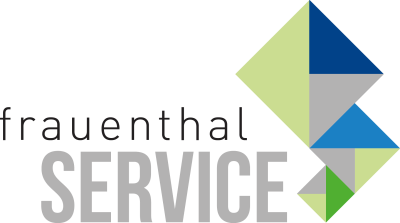 PRESSEINFORMATIONWien, im September 2021 SHT mit neuem Geschäftsführer
Karriereschritt für Martin HaasMartin Haas steigt bei SHT vom Österreich-Verkaufsleiter zum Geschäftsführer auf. Gemeinsam mit Dragan Skrebic, Gesamtverantwortlicher Vertrieb & Marketing der Frauenthal Handel Gruppe, bekommt SHT mit 1. Oktober eine schlagkräftige Doppelspitze.In seiner neuen Position wird Martin Haas konsequent Initiativen vorantreiben, die SHT Kunden noch erfolgreicher machen. „Ich sehe die SHT als Kompetenz-Zentrum und erster Ansprechpartner in der ganzen Welt der Haustechnik. Die persönliche Betreuung der Kunden und das Anbieten von Lösungen, die direkt Einfluss auf den Geschäftserfolg der Installateure haben, haben bei mir daher oberste Priorität,“ so Martin Haas in einer ersten Stellungnahme.www.frauenthal-service.at
Frauenthal Handel Gruppe / SHT / ÖAG / Kontinentale / Elektromaterial.at
Constantin Otto Wollenhaupt, M.A.
Bereichsleiter Marketing & Markensprecher ALVA, Frauenthal Handel Gruppe
M: +43 664 88526420
Constantin.WOLLENHAUPT@fts.atMag. Nina Schön
Marketing, Frauenthal Service AG
T: +43 5 07 80 2281
nina.SCHOEN@fts.at